AGBAJOR AGHOGHO19/MHS01/051MEDICINE AND SURGERY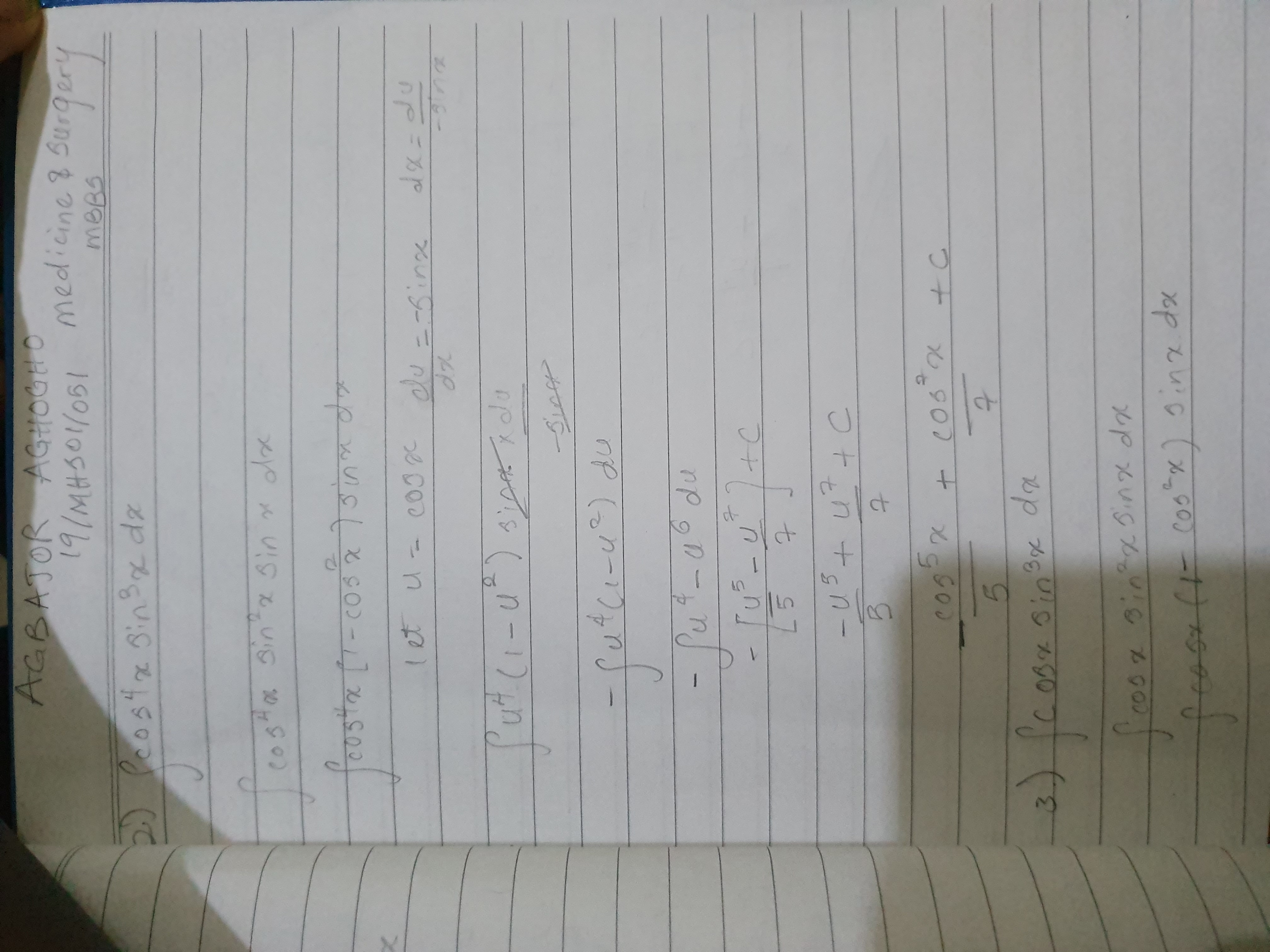 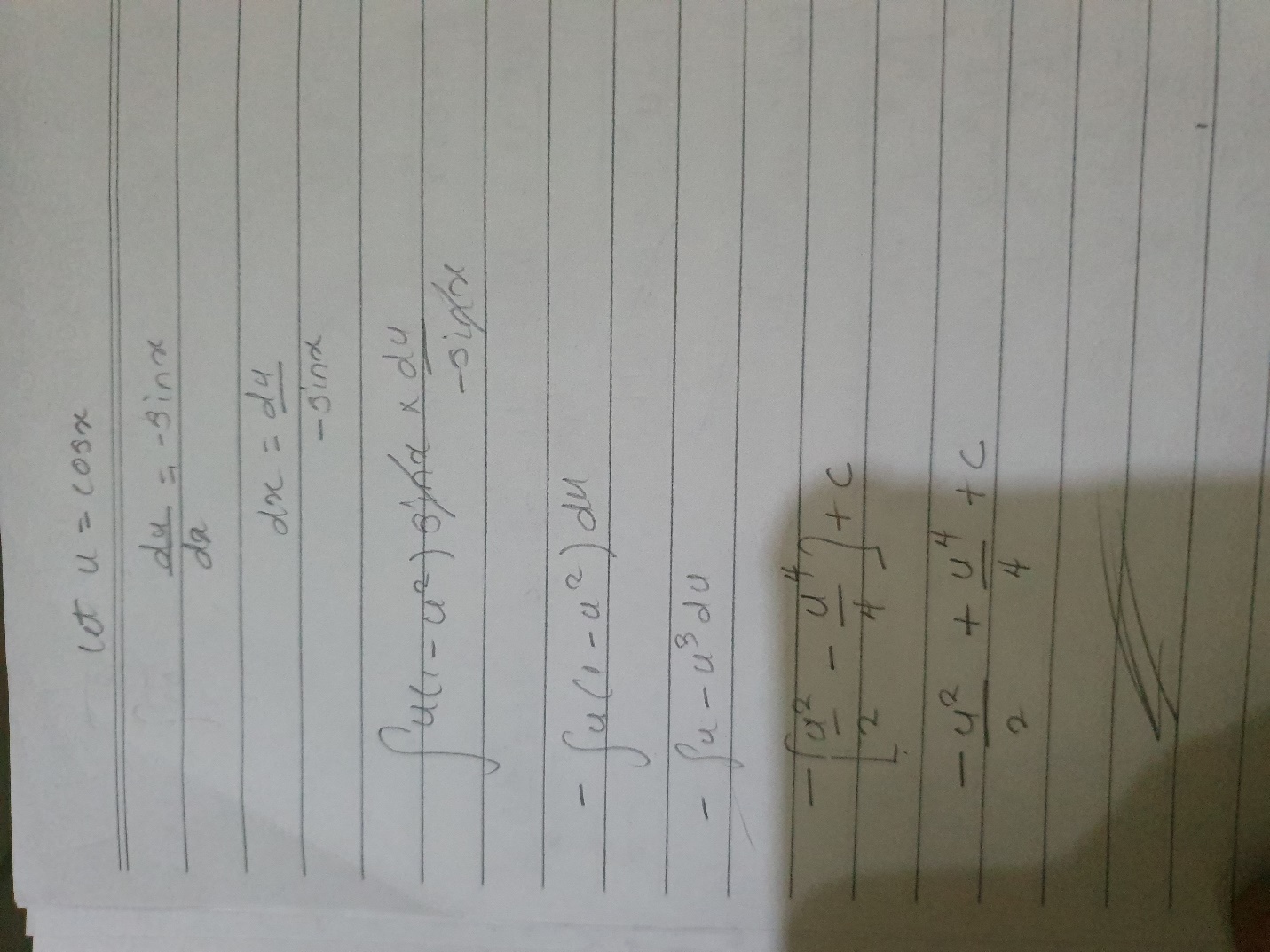 